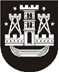 KLAIPĖDOS MIESTO SAVIVALDYBĖS TARYBASPRENDIMASDĖL klaipėdos miesto savivaldybės tarybos 2015 m. gegužės 7 d. sprendimo Nr. T2-85 „dėl klaipėdos miesto savivaldybės tarybos komitetų sudėčių patvirtinimo“ pakeitimoNr. KlaipėdaVadovaudamasi Lietuvos Respublikos vietos savivaldos įstatymo 18 straipsnio 1 dalimi, Klaipėdos miesto savivaldybės taryba nusprendžia:1. Pakeisti Klaipėdos miesto savivaldybės tarybos 2015 m. gegužės 7 d. sprendimą Nr. T2-85 „Dėl Klaipėdos miesto savivaldybės tarybos komitetų sudėčių patvirtinimo“:1.1. pakeisti 1.1 papunktį ir jį išdėstyti taip:„1.1. Finansų ir ekonomikos komitetas: Rimantas Taraškevičius, Artūras Šulcas, Judita Simonavičiūtė, Andrej Kugmerov, Arūnas Barbšys, Viačeslav Titov;“;1.2. pakeisti 1.4 papunktį ir jį išdėstyti taip:„1.4. Sveikatos ir socialinių reikalų komitetas: Jolanta Skrabulienė, Artūras Razbadauskas, Saulius Liekis, Jonas Sąlyga, Alfonsas Vildžiūnas, Vaida Žvikienė;“.2. Skelbti šį sprendimą Klaipėdos miesto savivaldybės interneto svetainėje.Savivaldybės meras Vytautas Grubliauskas